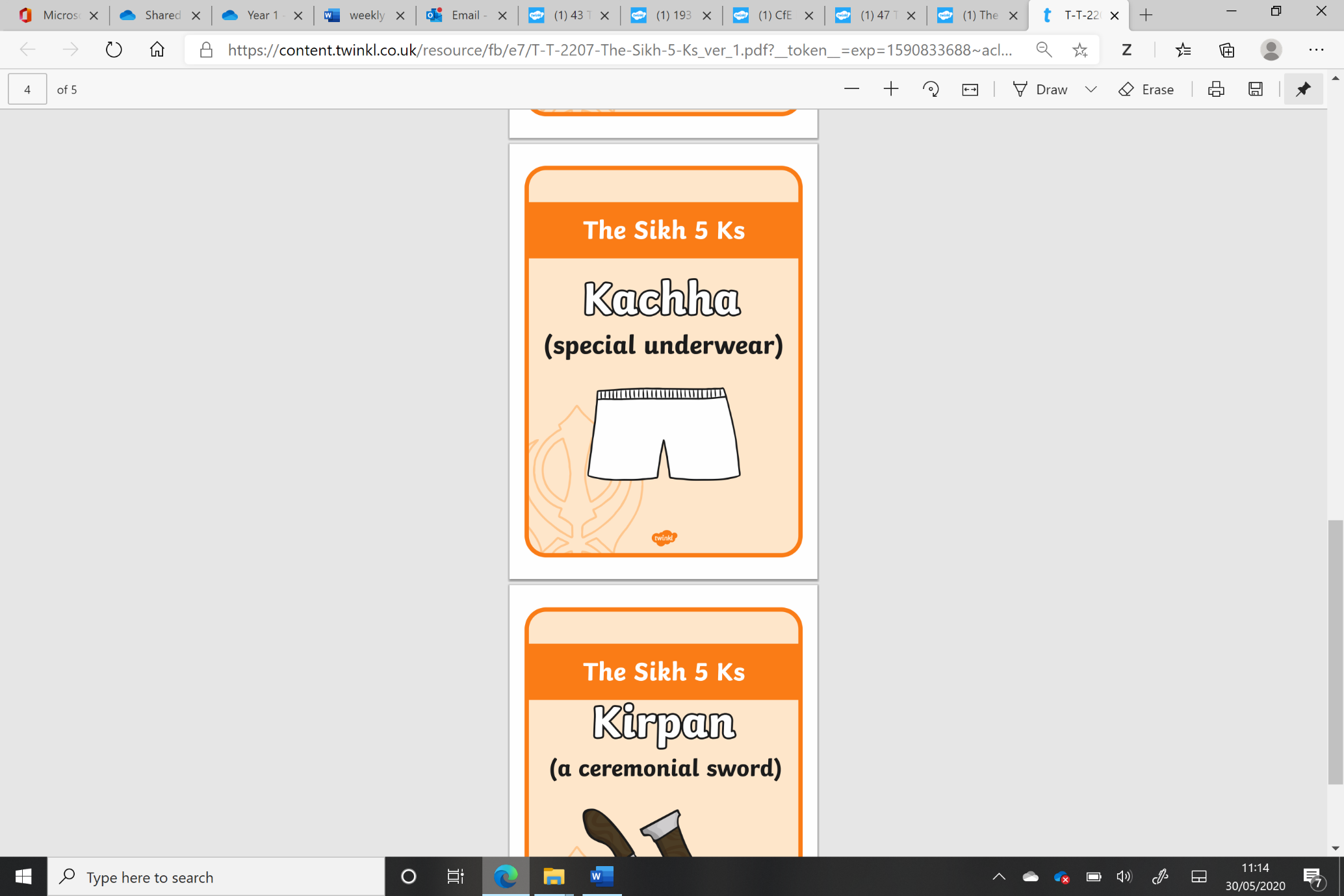 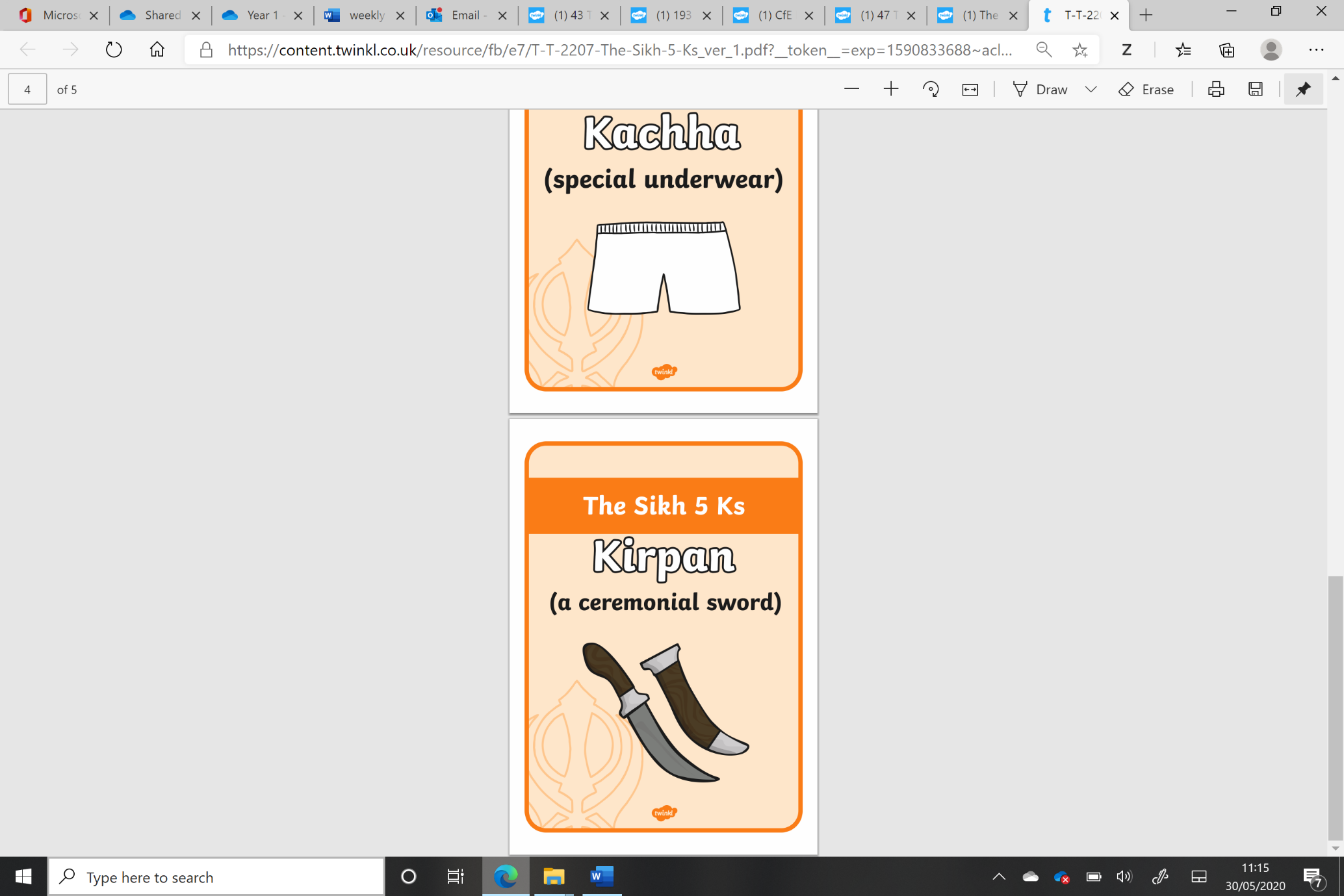 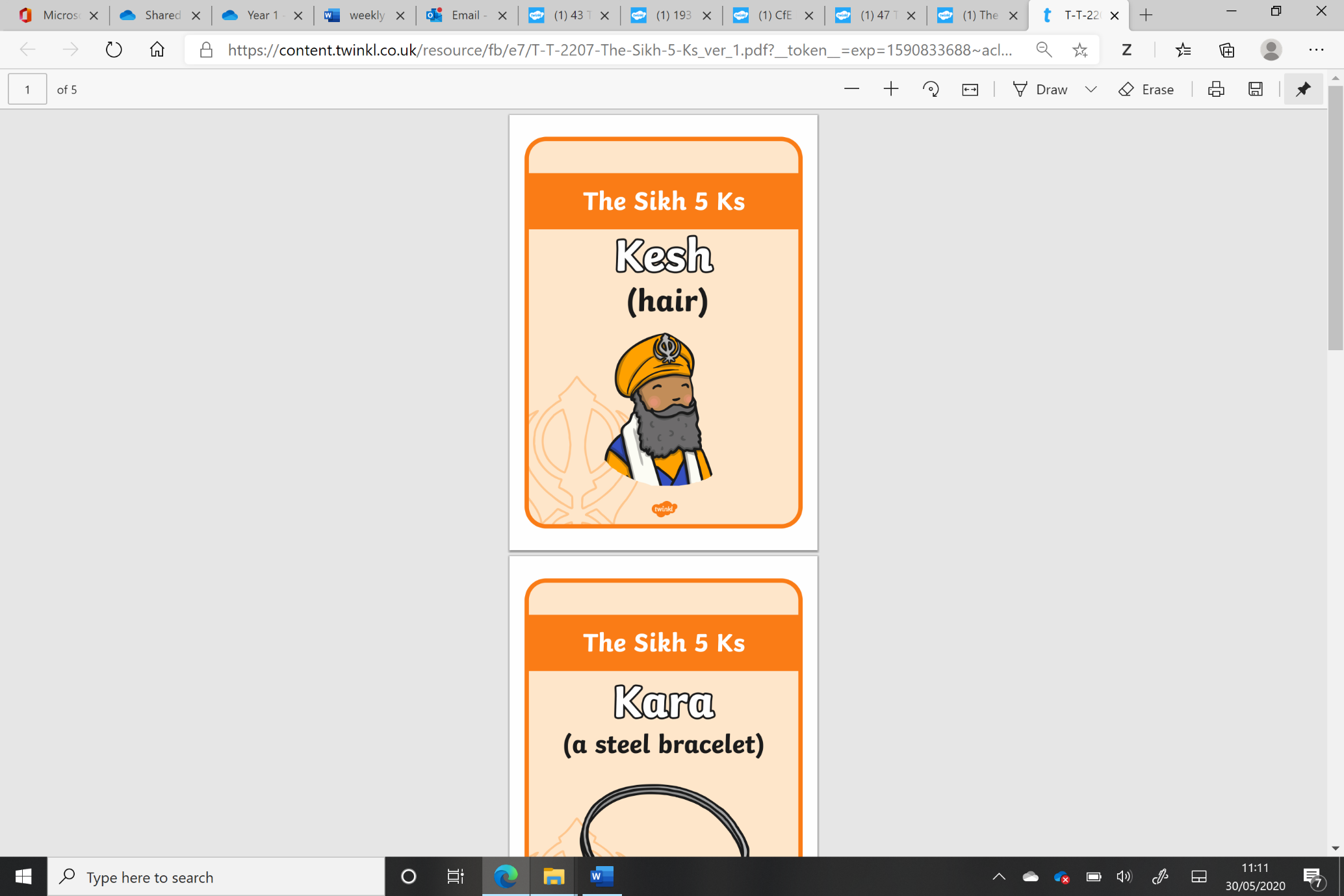 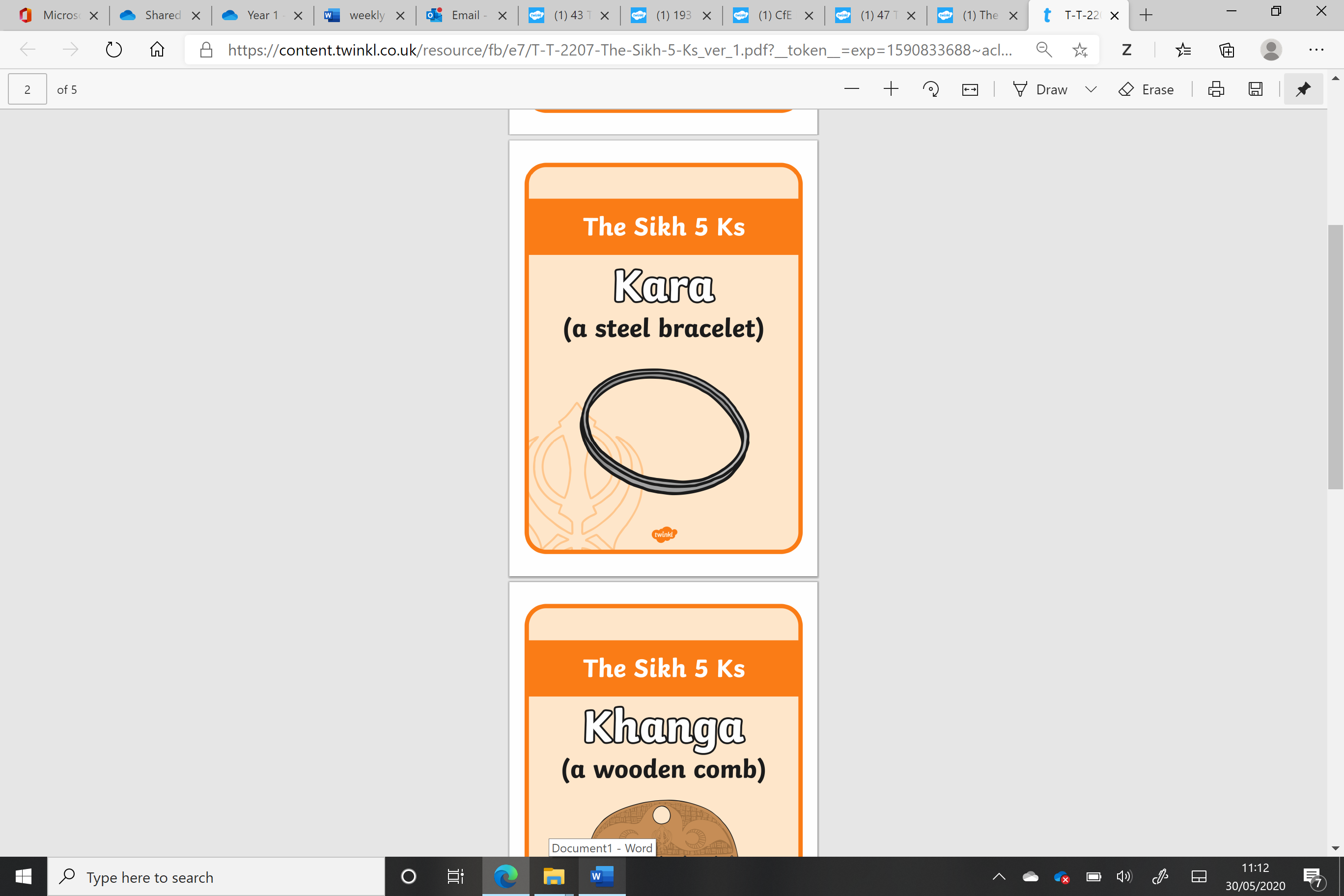 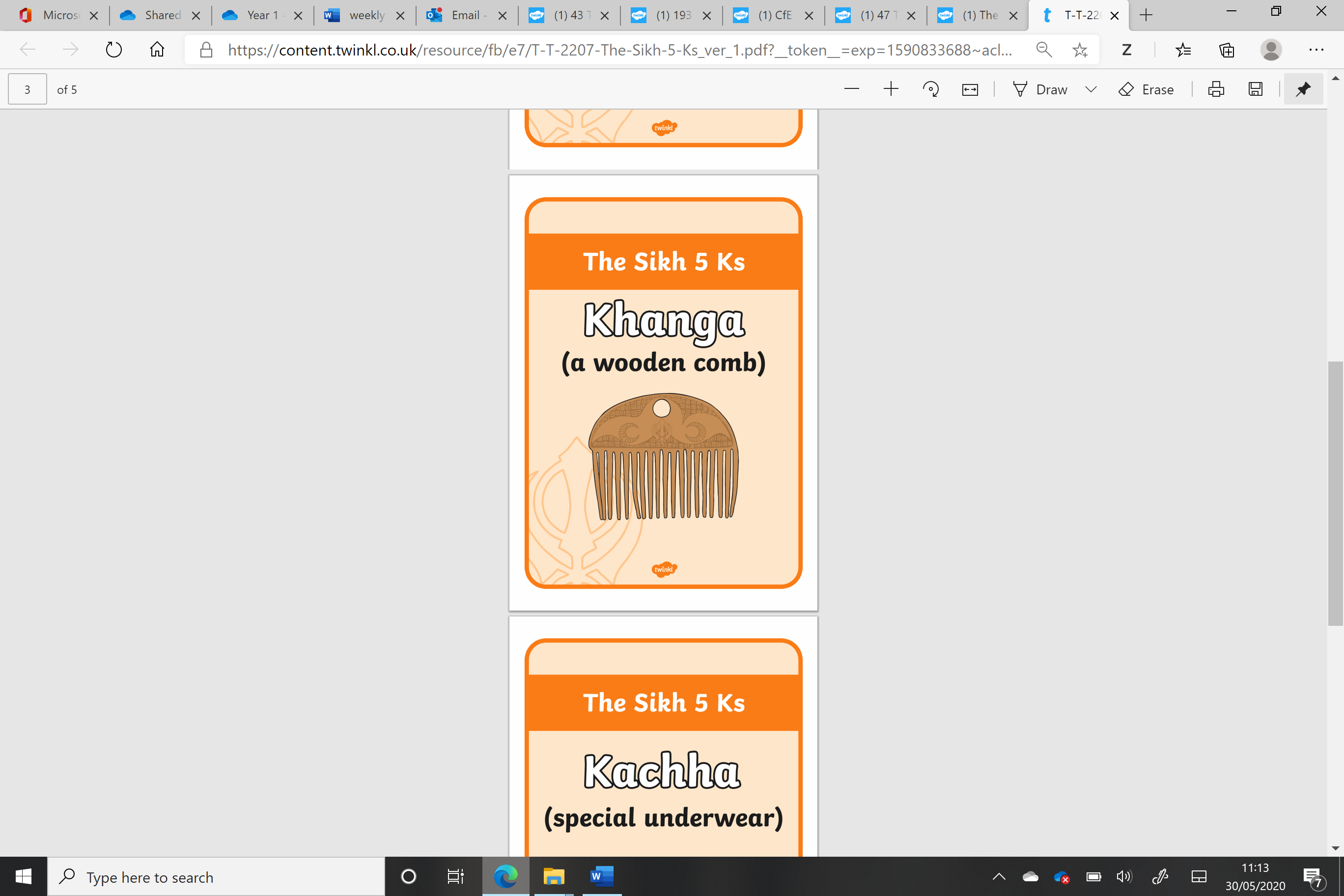                                          The 5 K’s.